Site Information Site Name:   GALALINASite Name Translation (if applicable):  WATER’S EDGESite description:  Galalina is a large multi purpose camping compound facing out on to the water. This site includes a cottage, a cook shelter, covered eating area, outdoor picnic tables, 6 sleeping huts, 2 platform tents, a separate washroom (The Royal Flush), large lawn, fire pit and flag pole.Maximum sleeping capacity:  cottage has 2 bunkrooms sleep 6 & 4 for a total of 10, 6 huts each sleep 5 for a total of 30, 2 platform tents sleep 4 – 5 each.  Site total is 48 – 50.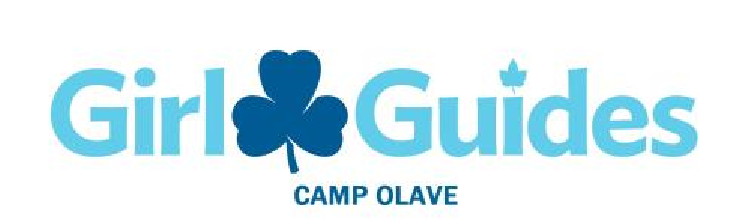 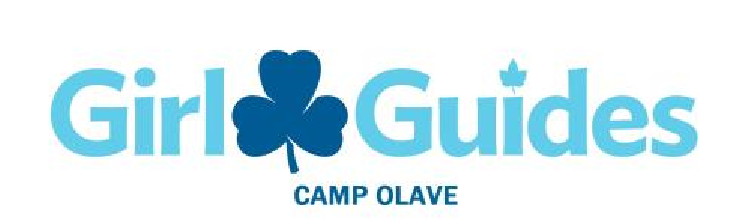 Type of sleeping area (bunks, tents, cabins, etc): cottage 10 bunks include mattresses; 6 huts have 5 beds, no mattresses; 2 canvas platform tents sleep 4 or 5, no mattresses.Kitchen Facilities:  Cottage has a full kitchen including a refrigerator with top freezer, 4 burner electric stove, place settings for ten, an electric griddle, coffee pot, kettle tea pot, mix master and lots of pots and pans and utensils.The Cook Shelter contains a large propane stove with a grill, large island, & serving tables.  The pantry contains a large built in refrigerator, small freezer, place settings for 50, 2 electric griddles, an electric coffee pot, perk coffee pot, 2 four slice toasters, kettle, tea pots, lots of pots and pans and utensils.   A large brick fire place, drying racks, and LDP pit in back.Dining:Cottage has 3 tables and 10 chairs in the kitchen.Cook Shelter has tables and benches under cover and picnic tables outsideWashrooms (onsite, offsite): Cottage has 2 inside washrooms.  Leader’s washroom includes a shower, girls washroom has 2 stalls & sinks. Royal Flush is situated behind the huts and has 3 stalls, 2 sinks and 2 showers.Other site information that Guiders should know when booking:  The cottage is winterized and has electric heat.  There are emergency candles, propane stove and lantern are in the broom closet. Extra blankets are in wooden boxes in bunkrooms.If you wish to bring your own tents, you may put them behind the huts.  There is room for 5 or 6.  Do not put tents on the lawn.  Wood shed is behind the cook shelter and drift wood collected under shelter near firepit.  Smoking area is behind the cottage on the water side.  Smokers must bring a tin box with lid for their ashes and butts.  Absolutely no smoking in the wooded areas. There is parking for one vehicle.